TITULO DELTRABAJOESCRIBE LOS NOMBRES Y APELLIDOS COMPLETOS DEL AUTOR O AUTORES (si son más de un autor organízalos por orden alfabético)EL NOMBRE DE LA INSTITUCIÓNNOMBRE DE LA FACULTAD NOMBRE DEL DEPARTAMENTO PROGRAMA O CURSOCIUDAD AÑOTÍTULO DE TU TRABAJO AQUÍNOMBRES Y APELLIDOS COMPLETOS DEL AUTOR O AUTORES (si son más de un autor organízalos por orden alfabético)TIPO DE TRABAJO AQUÍ (Trabajo de grado, monografía, informe u otro para optar por el título de….)NOMBRE COMPLETO DE TU (Director de tesis, Presidente de tesis, Profesor o asesor) CON SU RESPECTIVO TÍTULO ACADÉMICO O CARGOEL NOMBRE DE LA INSTITUCIÓN NOMBRE DE LA FACULTAD NOMBRE DEL DEPARTAMENTO PROGRAMA O CURSO LA CIUDAD EL AÑOCiudad y Fecha (día, mes, año) (Fecha de entrega)AGRADECIMIENTOSDedicamos esta plantilla a los usuarios del sitio http://normasicontec.org  por recomendarnos con colegas y amigos.Estas hojas  (Portada, contraportada, agradecimientos, tablas de contenido ) hacen parte de las páginas preliminares, para mas información consulta: http://normasicontec.org/paginas-preliminares-con-normas-icontec/CONTENIDOPara que esta tabla de contenido se actualice automáticamente se deben usar los estilos Titulo 1, Titulo 2 y Titulo 3. Posteriormente haz click sobre la tabla y selecciona actualizar tabla.                                                                   Pág.LISTA DE TABLASPágTabla 1. Nombre de la tabla-Autor de la tabla (si lo hay)                                       30Tabla 2. Nombre de la tabla-Autor de la tabla                                                       34Tabla 3. Nombre de la tabla-Autor de la tabla                                                       35LISTA DE GRÁFICASPágGráfica 1. Nombre de la gráfica                                                                            25Gráfica 2. Nombre de la gráfica                                                                            28Gráfica 3. Nombre de la gráfica                                                                            32Gráfica 4. Nombre de la gráfica                                                                            37LISTA DE FIGURASPágFigura 1. Nombre de la figura                                                                               21Figura 2. Nombre de la figura                                                                               24Figura 3. Nombre de la figura                                                                               31Figura 4. Nombre de la figura                                                                               37LISTA DE ANEXOSPágAnexo A. Nombre del anexo                                                                                 89Anexo B. Nombre del anexo                                                                                 90Anexo C. Nombre del anexo                                                                                 95GLOSARIOPRIMERA PALABRA: escribe aquí la definición de la primera palabra ordenada por orden alfabético de forma similar a un diccionario.SEGUNDA PALABRA: escribe aquí la definición de la segunda palabra ordenada por orden alfabético de forma similar a un diccionario.TERCERA PALABRA: escribe aquí la definición de la tercera palabra ordenada por orden alfabético de forma similar a un diccionario.RESUMENAcá se debe poner un resumen de trabajo que no exceda las 250 palabras. Si es un trabajo de grado este resumen puede contar hasta con 500 palabras.PALABRAS CLAVE: En este espacio se debe poner las palabras claves relacionadas con el trabajo, mínimo 3 y separadas por “,”. Ejemplo: Presentación de trabajos, normas Icontec, otra palabra clave.INTRODUCCIÓNUna introducción a este trabajo de máximo 3 párrafos pero no más de una página.2. OBJETIVOS 2.1 OBJETIVO GENERALEscribe aquí el objetivo general de tu trabajo 2.2  OBJETIVOS ESPECÍFICOSEscribe aquí el objetivo 1 específico de tu trabajo Escribe aquí el objetivo 2 específico de tu trabajo Una guía de como hacer estos objetivos se puede encontrar en: http://normasicontec.org/objetivos-generales-y-especificos-en-normas-icontec/3 PLANTEAMIENTO DEL PROBLEMA3.1 DEFINICIÓN DEL PROBLEMAEn esta sección se describe el problema a solucionar.3.2 JUSTIFICACIÓNPor qué el problema anteriormente descrito debe ser solucionado. Cuáles son las herramientas que se brindan para solucionar este problema?. 4. MARCO TEÓRICOEn esta sección se deben poner las teorías y conceptos que pretendes usar como apoyo para el desarrollo de tu trabajo. Un trabajo investigativo debe contar con abundantes referencias y citas en esta sección. Estas entradas pueden servir de ayuda para solucionar tus dudas acerca de cómo citar una idea de otro autor con Normas ICONTEC.Cómo citar: http://normasicontec.org/citar-normas-icontec/Cómo referenciar libros: http://normasicontec.org/como-hacer-referencias-de-libros-con-normas-icontec/El uso de IBID y OB. CIT: http://normasicontec.org/uso-ibid-ob-cit-op-cit-normas-icontec/Cómo referenciar un libro: http://normasicontec.org/como-hacer-referencias-de-libros-con-normas-icontec/Cómo referenciar fuentes electrónicas (Sitios web, videos, etc): http://normasicontec.org/referencias-electronicas-en-normas-icontec-parte-2/ y http://normasicontec.org/referencias-electronicas-normas-icontec/EjemploProcesos para la gestión de sistemas: Partes de los procesos:5. MATERIALES Y MÉTODOS5.1 MATERIALESLos materiales  que usaron en el desarrollo del proyecto, estos pueden ser materiales físicos como también software, encuestas, etc.5.2 METODOLOGÍATécnicas o parámetros usados en el desarrollo del trabajo. 6 DESARROLLO DEL PROYECTO   Escribe aquí los resultados más significativos del proyecto.                                                            	6.1 ANÁLISIS DEL DESARROLLO DEL  PROYECTOEscribe aquí el análisis de los resultados más significativos del proyecto6.2 CRONOGRAMA    Por medio de una gráfica o tabla se puede mostrar el tiempo que tomó el desarrollo cada etapa de este trabajo.	CONCLUSIONESConclusiones del desarrollo de proyecto. Por ejemplo, puede haber una conclusión por cada objetivo inicial propuesto. Para más información puedes consulta: http://normasicontec.org/conclusiones-con-normas-icontec/  RECOMENDACIONES         	Recomendaciones para aumentar el beneficio dado por este proyecto. Para mas información consulta: 	http://normasicontec.org/recomendaciones-con-normas-icontec/.       BIBLIOGRAFÍA                                                                                            Escribe aquí las referencias bibliográficas de tu trabajo, a continuación algunos ejemplos organizados en orden alfabético y congruente con la estructura de las normas icontec. Para mas información consultar: Bibliografia con normas ICONTEC: http://normasicontec.org/como-hacer-la-bibliografia-en-normas-icontec/Cómo referenciar libros: http://normasicontec.org/como-hacer-referencias-de-libros-con-normas-icontec/Cómo referenciar fuentes electrónicas (Sitios web, videos, etc): http://normasicontec.org/referencias-electronicas-en-normas-icontec-parte-2/ y http://normasicontec.org/referencias-electronicas-normas-icontec/Folleto o RevistaAgencia Nacional de Hidrocarburos , PETRÓLEO Y FUTURO , Revista, Bogotá D.C, Colombia, Primera edición, febrero 2009.Folleto o RevistaAgencia Nacional de Hidrocarburos , CONCEPTOS BÁSICOS DE GEOLOGÍAY GEOFÍSICA, Cartilla informativa, Bogotá D.C, Colombia.Informe AIS, Asociación de ingeniería sísmica, Ingeominas, Estudio General de AmenazaSísmica de Colombia, Bogotá D.C, Colombia, 1996.Informe AIS, Asociación de ingeniera sísmica, comité AIS 300 , Estudio General deAmenaza Sísmica de Colombia, Bogotá D.C, Colombia, 2009.LibroBADDELEY. Adrian , Analysing spatial point patterns in R, CSIRO and University of Western Australia, Workshop Notes, December 2010.Tesis de MaestríaFIGUEROA SOTO. Angel Gregorio , ANÁLISIS DE TIEMPO INTEREVENTOEN SECUENCIAS DE RÉPLICAS PARA LA IDENTIFICACI  ON DE ESTADOS DERELAJACIÓN DEL ESFUERZO, Tesis Doctoral, Universidad Nacional Autónoma de Mexico, Mexico D.F,2009.Libro UDÍAS. Agustín. La Tierra Estructura y dinámica, primera edición, Barcelona, España, 1985, pgs. 179-181.Nota de Aceptación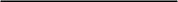 Presidente del JuradoJuradoJuradoEscribe aquí tu dedicatoriaEjemplo: Dedicamos esta plantilla a los usuarios del sitio http://normasicontec.org  